附件12022年春季第二批次主体班班级群二维码一、乡村振兴专题研讨班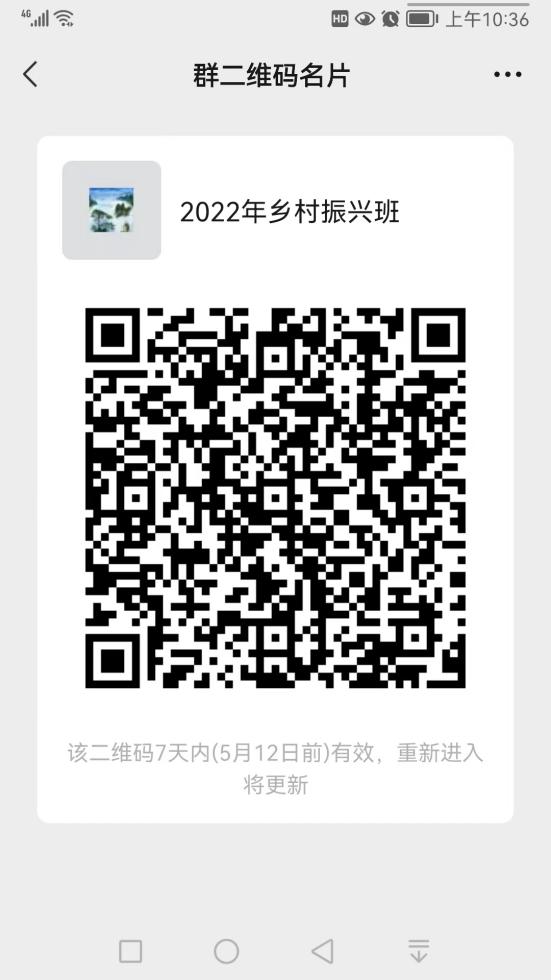 组织员：涂兰图电话：13605613921二、第52期科级干部任职培训班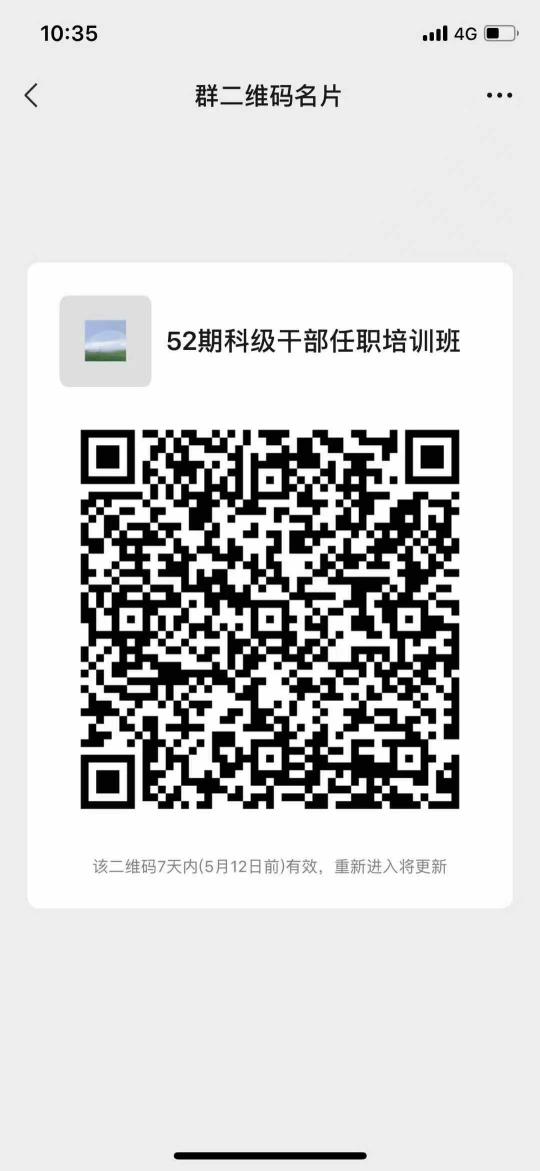 组织员：吴锦华    电话：13705619700三、第41期公务员初任培训班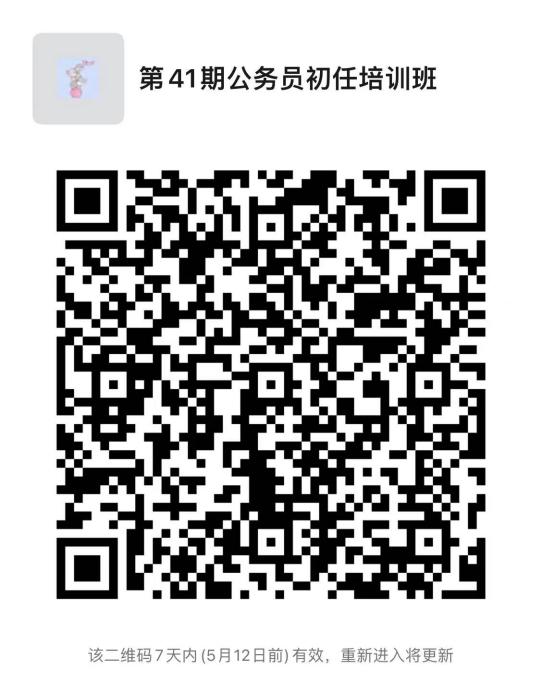 组织员：苗思琪    电话：13965887072四、第15期科级干部进修班（受二维码时效性限制，开学前将于淮北市委党校官网上公布）组织员：涂兰图    电话：13605613921五、县区直属部门负责同志专题培训班（受二维码时效性限制，开学前将于淮北市委党校官网上公布）组织员：张顺利    电话：13309615005六、第42期公务员初任培训班（受二维码时效性限制，开学前将于淮北市委党校官网上公布）组织员：刘涛    电话：18119847997